KIRKLARELİ ÜNİVERSİTESİ
 TEKNOLOJİ FAKÜLTESİ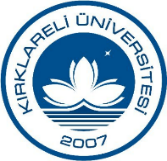 STAJ DEFTERİBaşlık:Sayfa No:Başlık:Tarih:Eğitici Personelin (Staj Sorumlusu)Adı Soyadı:                                                                                                     Kaşe/Mühür                                                                                                              İmza